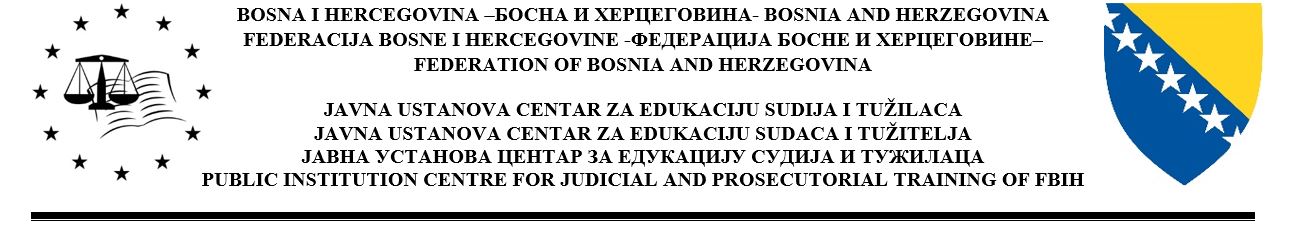 PRIJAVNI LIST ZA SEMINARE IZ PROGRAMA POČETNE OBUKE U 2022. GODINI  ZA  STRUČNE SARADNIKE I SAVJETNIKEU 2022. godini predsjednik suda / glavni tužilac prijavljuje __________________________________: za učešće u Programu početne obuke:1. godina2. godina 3. godina														Predsjednik suda/glavni tužilacNAPOMENA:U skladu sa zakonima o centrima za edukaciju sudija i tužilaca Federacije BiH i Republike Srpske, prema uputstvima i pod nadzorom Visokog sudskog i tužilačkog vijeća/savjeta BiH, a na osnovu odobrenog trogodišnjeg programa, centri organizuju početnu obuku za osobe koje se namjeravaju baviti profesijom sudije ili tužioca. Polaznicima koji uspješno završe program početne obuke centri dodjeljuju Uvjerenje o završenoj početnoj obuci. Ovaj program predviđa provođenje obuke kroz 4 modula na godišnjem nivou, što u trogodišnjem periodu znači da će stručnim saradnicima biti pružena obuka iz 12 modula.Ime i prezime polaznika:Ime jednog roditelja:Ime jednog roditelja:Ime jednog roditelja:Datum rođenja:Datum rođenja:Mjesto rođenja:Status polaznika:Status polaznika:Stručni savjetnik Stručni saradnikStručni savjetnik Stručni saradnikStručni savjetnik Stručni saradnikStručni savjetnik Stručni saradnikStručni savjetnik Stručni saradnikSUD/TUŽILAŠTVO:ADRESA SUDA/TUŽILAŠTVA:ADRESA SUDA/TUŽILAŠTVA:ADRESA SUDA/TUŽILAŠTVA:ADRESA SUDA/TUŽILAŠTVA:ADRESA SUDA/TUŽILAŠTVA:ADRESA SUDA/TUŽILAŠTVA:Kontakt osoba suda/tužilaštva:Telefon:Telefon:Fax:Fax:E-mail adresa:E-mail adresa: